ЗАДАНИЕ:Аксонометрия здания. Построить ортогональный чертеж здания (2е проекции), построить тени в ортогональных проекциях, построить аксонометрию здания, построить тени в аксонометрии ( обьем 1 лист формата А2 или A3).  С печатью проблем нет, делайте на одном листе. Желательно в Автокаде, но можно в Компасе, потом перекину в Автокад.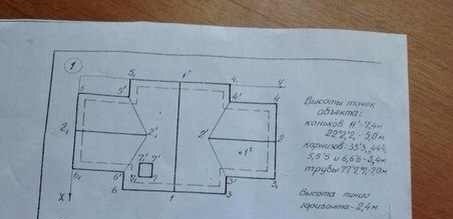 